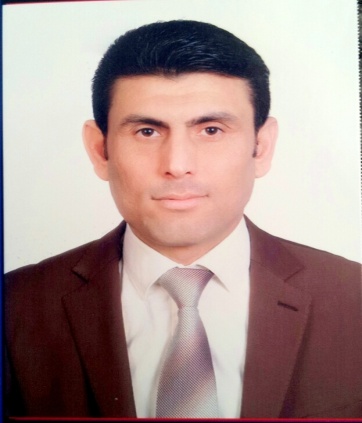 السيرة الذاتية Name:Younis Mohammad Khalafاولاً: معلومات عامةمحل وتاريخ الولادة : تلكيف /نينوى   1981 الحالة الاجتماعية : متزوج.موبايل : 07504372345ايميل :  younisalkikan@yahoo.comثانياً: الخلفية الاكاديمية والاختصاصالاختصاص العام : محاسبة Accountingالاختصاص الدقيق : محاسبة مالية   Accounting  Financial- الشهادات التي حصل عليها في حقل الاختصاص:-	بكالوريوس محاسبة 2006 من كلية الادارة والاقتصاد – جامعة الموصل.ماجستير محاسبة 2011 من فاكلتي الادارة والاقتصاد – جامعة دهوك. اللقب العلمي الحالي : مدرس مساعد من 24/11/2011ثالثاً: المواد الكلف بتدريسهافي السنة الدراسية(2010-2011)  قمت بتدريس مادة المحاسبة المتوسطة للدراسة الصباحية والمسائية في قسم المحاسبة /كلية الادارة والاقتصاد / جامعة دهوك.في السنة الدراسية(2011-2012)  قمت بتدريس مادة المحاسبة المتقدمة باللغة الانكليزية ومادة نظام محاسبي موحد للدراسة الصباحية والمسائية في قسم المحاسبة /كلية الادارة والاقتصاد / جامعة دهوك. وكذلك قمت بتدريس مادة نظام محاسبي موحد في معهد تقني زاخو /قسم محاسبة للدراسة الصباحية والمسائية.في السنة الدراسية(2012-2013)  قمت بتدريس مادة المحاسبة المتخصصة ومادة نظام محاسبي موحد للدراسة الصباحية والمسائية في قسم المحاسبة /كلية الادارة والاقتصاد / جامعة دهوك. وكذلك قمت بتدريس مادة نظام محاسبي موحد في معهد تقني شيخان  /قسم محاسبة للدراسة الصباحية.في السنة الدراسية(2013-2014)  قمت بتدريس مادة المحاسبة المتخصصة للدراسة الصباحية والمسائية في قسم المحاسبة /كلية الادارة والاقتصاد / جامعة دهوك. وكذلك قمت بتدريس مادة نظام محاسبي موحد في معهد تقني شيخان  /قسم محاسبة للدراسة الصباحية.في السنة الدراسية(2014-2015)  قمت بتدريس مادة المحاسبة المتخصصة في قسم المحاسبة /كلية الادارة والاقتصاد / جامعة دهوك. وكذلك قمت بتدريس مادة محاسبة الشركات في قسم التجارة  /جامعة زاخو.وكذلك قمت بتدريس مادة مبادئ المحاسبة في قسم العلوم المالية والمصرفية /كلية الادارة والاقتصاد/ جامعة نوروز.اقوم حالياً (سنة 2015-2016)  بتدريس المواد التالية :مادة محاسبة متوسطة / المرحلة الثانية في قسم المحاسبة/ كلية الادارة والاقتصاد/ جامعة دهوك .عدد الساعات الاسبوعي(8)الاشراف على مجموعتين من الطلبة بكالوريوس .مادة مبادئ المحاسبة / قسم العلوم المالية والمصرفية/ كلية الادارة والاقتصاد/ جامعة نورز الاهليةرابعاً: المهام المكلف بهامنسق مرحلة .عضو اللجنة الامتحانية للنصف السنة 2015\ 2016.عضو للجنة الامتحانات النهائية 2015/2016 .كلفت بمنصب مقرر قسم المحاسبة /كلية الادارة والاقتصاد / جامعة دهوك/ للسنة الدراسية (2012-2013).كلفت بمنصب منسق عام للقسم المحاسبة  للسنة الدراسية (2013-2014) و(2014-2015).خامساً: البحوثالبحوث المقبولة في مجلة نوروز لسنة 2016 التحديات التي تواجه المحاسبيين القانونيين وتأثيرها في خصائص المعلومات المحاسبية.البحوث المسجلة في القسم وقيد الانجازواقع حالة طلب على  خدمة توقيع الحسابات وتأثيرها في مصداقية القوائم المالية المعدة للجهات الضريبية سادساً: كتب شكر